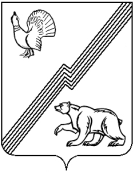 АДМИНИСТРАЦИЯ ГОРОДА ЮГОРСКАХанты-Мансийского автономного округа – Югры ПОСТАНОВЛЕНИЕот  06 декабря 2018 года 									          № 3352О внесении изменений в постановление администрации города Югорска от 17.07.2017 № 1745 «Об утверждении Положения о порядке получения разрешения на участие муниципальными служащими администрации города Югорска в управлении некоммерческими организациями в качестве единоличного исполнительного органа или вхождения в состав их коллегиальных органов управления»В соответствии с Федеральным законом от 30.10.2018 № 382-ФЗ «О внесении изменений в отдельные законодательные акты Российской Федерации»:1. Внести в постановление администрации города Югорска от 17.07.2017 № 1745                  «Об утверждении Положения о порядке получения разрешения на участие муниципальными служащими администрации города Югорска в управлении некоммерческими организациями              в качестве единоличного исполнительного органа или вхождения в состав их коллегиальных органов управления» (с изменениями от 10.10.2017 № 2455, от 15.11.2018 № 3164) следующие изменения:1.1. В заголовке, пункте 1 слова «муниципальными служащими» заменить словами «муниципальных служащих».1.2. В приложении:1.2.1. В заголовке, приложении к Положению о порядке получения разрешения                        на участие муниципальными служащими администрации города Югорска в управлении некоммерческими организациями в качестве единоличного исполнительного органа                       или вхождения в состав их коллегиальных органов управления слова «муниципальными служащими» заменить словами «муниципальных служащих».1.2.2. В пункте 1 слова «с подпунктом 3», «участия на безвозмездной основе                              в управлении органом профессионального союза, в том числе выборным органом первичной профсоюзной организации, созданной в администрации города Югорска» заменить словами              «с пунктом 3», «и органа профессионального союза, в том числе выборного органа первичной профсоюзной организации, созданной в администрации города Югорска» соответственно. 2. Опубликовать постановление в официальном печатном издании города Югорска                и разместить  на  официальном сайте органов местного самоуправления города Югорска.3. Настоящее постановление вступает в силу после его официального опубликования.Глава города Югорска                                                                                                 А.В. Бородкин